 T.C. MİLLİ EĞİTİM BAKANLIĞI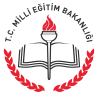               TEMEL ÖĞRETİM GENEL MÜDÜRLÜĞÜ  T.C. MİLLİ EĞİTİM BAKANLIĞI              TEMEL ÖĞRETİM GENEL MÜDÜRLÜĞÜ  T.C. MİLLİ EĞİTİM BAKANLIĞI              TEMEL ÖĞRETİM GENEL MÜDÜRLÜĞÜ  T.C. MİLLİ EĞİTİM BAKANLIĞI              TEMEL ÖĞRETİM GENEL MÜDÜRLÜĞÜ                TEKNOLOJİ  VE TASARIM DERSİ ÖĞRETİM PROGRAMININ TANITIMI                TEKNOLOJİ  VE TASARIM DERSİ ÖĞRETİM PROGRAMININ TANITIMI                TEKNOLOJİ  VE TASARIM DERSİ ÖĞRETİM PROGRAMININ TANITIMI                TEKNOLOJİ  VE TASARIM DERSİ ÖĞRETİM PROGRAMININ TANITIMI Öğrenme Alanı: Teknoloji ve Tasarımın TemelleriDüzey           : 7. SınıfKazanım        : 7 A 1.1. - Teknoloji kavramını söyler.                         7 A 1.2. – Tasarım kavramını söyler.Öğrenme Alanı: Teknoloji ve Tasarımın TemelleriDüzey           : 7. SınıfKazanım        : 7 A 1.1. - Teknoloji kavramını söyler.                         7 A 1.2. – Tasarım kavramını söyler.Öğrenme Alanı: Teknoloji ve Tasarımın TemelleriDüzey           : 7. SınıfKazanım        : 7 A 1.1. - Teknoloji kavramını söyler.                         7 A 1.2. – Tasarım kavramını söyler.Öğrenme Alanı: Teknoloji ve Tasarımın TemelleriDüzey           : 7. SınıfKazanım        : 7 A 1.1. - Teknoloji kavramını söyler.                         7 A 1.2. – Tasarım kavramını söyler.Teknoloji ve Tasarım ÖğreniyorumBuluş, icat, keşif, bilim, teknik, teknoloji, endüstri kavramları üzerinde durulur.Tasarımın endüstriyel tasarım, grafik tasarım, mimari ve çevre tasarımı alanlarından oluştuğu üzerinde durulur.Teknoloji ve Tasarım ÖğreniyorumBuluş, icat, keşif, bilim, teknik, teknoloji, endüstri kavramları üzerinde durulur.Tasarımın endüstriyel tasarım, grafik tasarım, mimari ve çevre tasarımı alanlarından oluştuğu üzerinde durulur.Teknoloji ve Tasarım ÖğreniyorumBuluş, icat, keşif, bilim, teknik, teknoloji, endüstri kavramları üzerinde durulur.Tasarımın endüstriyel tasarım, grafik tasarım, mimari ve çevre tasarımı alanlarından oluştuğu üzerinde durulur.Teknoloji ve Tasarım ÖğreniyorumBuluş, icat, keşif, bilim, teknik, teknoloji, endüstri kavramları üzerinde durulur.Tasarımın endüstriyel tasarım, grafik tasarım, mimari ve çevre tasarımı alanlarından oluştuğu üzerinde durulur.Uygulama Örneği: Söz Dağarcığı TestiAmaçMateryalİşlenişUygulama Örneği: Söz Dağarcığı TestiSöz dağarcığı bilgi testinin uygulanmasının amacı, kavramlarla ilgili bilgilerin elde edilip edilmediğini ölçmek ve öğrenilenleri pekiştirmektir. Çalışma yaprağıBu test teknoloji ve tasarımla ilgili kavramların öğrenilmesine yardım eder. Kavramlar numaralandırılır. Tanımlamalar ise ilgili olan kavramların karşısında değil de diğer sütunda karışık olarak verilir. Öğrencilerden beklenen kavramlar ve tanımlamaların orta boşlukta eşleştirilerek, kavramları öğrenip öğrenemediklerini sınamalarıdır.